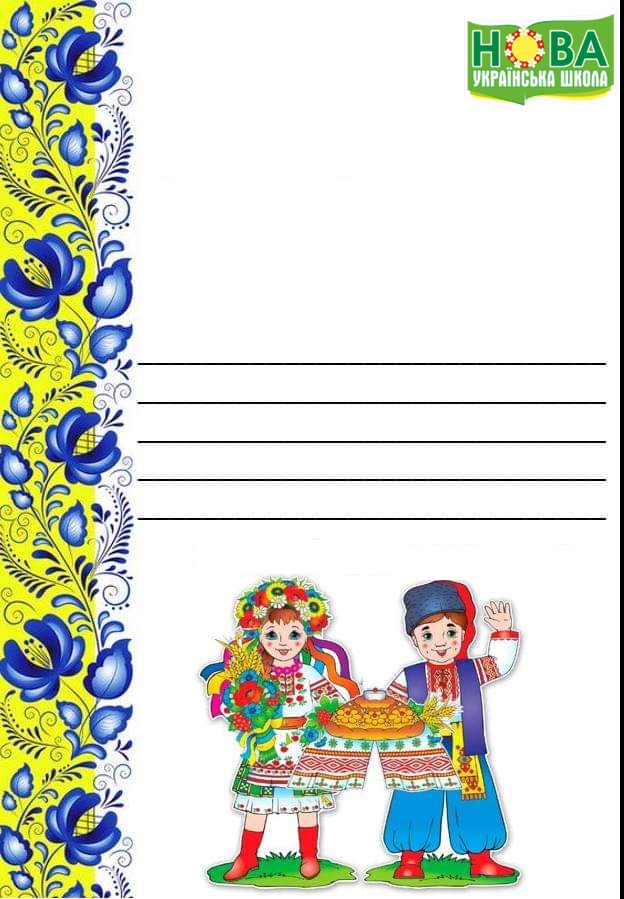 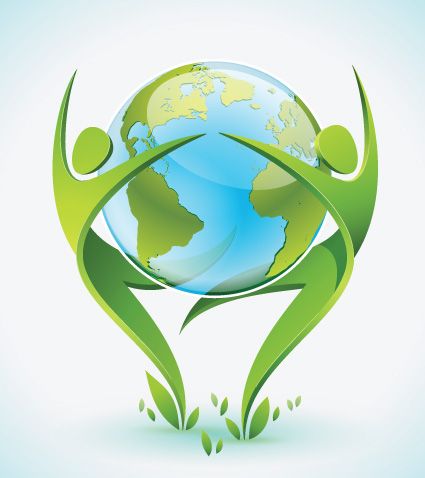 Вивчення інтегрованого курсу «Пізнаємо природу» у 2022-2023 навчальному році відповідно до нового Державного стандарту базової середньої освіти (наказ МОН № 289 від 01 квітня 2022 р.), рекомендацій щодо оцінювання навчальних досягнень учнів 5-6 класів, які здобувають освіту відповідно до нового Державного стандарту базової середньої освіти.Мета інтегрованого курсу “Пізнаємо природу” — навчити дітей досліджувати природу, набувати природничих знань про природу, працювати з інформацією природничого змісту, розв’язувати проблеми природничого спрямування. Головним очікуваним результатом усього курсу є сформована дослідницька і навчальна компетенції — важливі складники ключової компетентності у галузі природничих наук, техніки і технологій, а також інших ключових компетентностей.Завданнями вивчення інтегрованого курсу є: Завданнями вивчення інтегрованого курсу є:                                                                     - формування в учнів знань про природу засобами наукового пізнання; - виховання любові до природи, шанобливого ставлення до науки, почуття гордості за досягнення українських природодослідників; - оволодіння учнями способами діяльності і моделями поведінки, що сприяють збереженню природи і здоров’я, забезпечують конструктивну взаємодію з іншими; - розвиток допитливості, наукового мислення, творчих здібностей особистості, умінь самостійно набувати й застосовувати знання про природу, навичок самореалізації та самооцінювання; - усвідомлення ролі природничих наук і техніки в житті людини; - розширення техніко-технологічного кругозору і збагачення досвіду розв’язування проблем природничого змісту.Відповідно до ступеня оволодіння зазначеними компетентностями  і способами діяльності виокремлюються такі рівні навчальних досягнень школярів з курсу «Пізнаємо природу»: І – початковий рівень, коли у результаті вивчення навчальних навчального матеріалу учень: 1) називає об’єкт природи, але тільки в тому випадку, коли цей об’єкт (його зображення, опис, характеристика) запропонована йому безпосередньо; 2) за допомогою вчителя виконує елементарні завдання. ІІ – середній рівень, коли учень:повторює інформацію, операції, дії, засвоєні ним у процесі навчання, здатний виконувати завдання за зразком;відтворює основний навчальний матеріал, з помилками і неточностями дає визначення понять, формулює правило.ІІІ – достатній рівень, коли учень:самостійно застосовує знання в стандартних ситуаціях, намагається аналізувати найсуттєвіші зв’язки і залежність між явищами, фактами, робити висновки, контролює власну діяльність, відповіді логічні, хоч і мають неточності;правильно відтворює навчальний матеріал, знає основоположні теорії і факти, наводить окремі власні приклади на підтвердження певних думок, частково контролює власні навчальні дії; використовує загальновідомі докази із самостійною і правильною аргументацією.ІV – високий рівень, коли учень:1)  має повні, глибокі, гнучкі знання, використовує їх у практичній діяльності, робить висновки, узагальнення;2) здатний самостійно орієнтуватися в нових для нього ситуаціях, складати план дій і виконувати його, пропонувати нові, невідомі йому раніше розв’язання, тобто його діяльність має дослідницький характер.Згідно Закону України «Про  повну загальну середню освіту» кожен учень має право на справедливе, неупереджене, об’єктивне, незалежне, недискримінаційне та доброчесне оцінювання результатів його навчання незалежно від виду та форми здобуття ним освіти.Основними видами оцінювання результатів навчання учнів, що проводяться закладом, є формувальне, поточне та підсумкове: тематичне, семестрове, річне. Критерії оцінювання рівня володіння учнями теоретичними знаннямиПерелік показників навчальної діяльності сформовано відповідно до переліку наскрізних умінь, визначених Державним стандартом базової середньої освіти. На основі спостережень вчителями-предметними за класом, наприкінці навчального року (у свідоцтво досягнень) для кожного учня/учениці виставляється позначка навпроти сформованого вміння.     Примітка:якщо результат навчання сформовано, його позначають + , якщо результат ще формується, позначень не роблять.          Бланк діагностики розвитку навчальної діяльності учнів     ( І семестр )       Бланк діагностики навчальної діяльності учнів( ІІ семестр )Характеристика результатів навчання учнів 5 класівХарактеристика результатів навчальної діяльності наприкінці навчання за програмою 5 класу Бланк оцінювання результатів діагностичної роботи з теми: «ВЧИМОСЯ ДОСЛІДЖУВАТИ ПРИРОДУ»Дата  _________________________________Бланк оцінювання результатів діагностичної роботи з теми: «ДОСЛІДЖУЄМО ТІЛА, РЕЧОВИНИ, ЯВИЩА»Дата  _________________________________Бланк оцінювання результатів діагностичної роботи з теми: «ДІЗНАЄМОСЯ ПРО ЗЕМЛЮ І ВСЕСВІТ»     Дата  _________________________________Бланк оцінювання результатів діагностичної роботи з теми: «ВИВЧАЄМО ЖИВУ ПРИРОДУ ЗЕМЛІ»Дата  _________________________________Бланк оцінювання результатів діагностичної роботи з теми: «ПІЗНАЄМО ОРГАНІЗМ ЛЮДИНИ У ЙОГО СЕРЕДОВИЩІ ІСНУВАННЯ»Дата  _________________________________Бланк оцінювання результатів діагностичної роботи з теми: «ВЧИМОСЯ У ПРИРОДИ І ДБАЄМО ПРО ЇЇ ЗБЕРЕЖЕННЯ»Дата  _________________________________Бланк оцінювання результатів навчальної діяльності учнів наприкінці навчання за програмою 5 класуДата  _________________________________Ключові
компетентностіУміння та ставленняВільне володіння
державною мовоюУміння:
використовувати україномовні джерела для здобуття інформації природничого і технічного змісту тлумачити інформацію природничого змісту, описувати в усній чи письмовій формі та аналізувати дослідження мовою природничих наук чітко, лаконічно і зрозуміло формулювати питання, думку, аргументувати, доводити правильність тверджень і суджень, ефективно комунікувати в групі у процесі обговорення і розв’язання проблем інтерпретувати інформацію, подану в інфографіці, таблицях, діаграмах, графіках тощо поповнювати словниковий запас науковою термінологією українською мовоюСтавлення:
повага до державної мови, усвідомлення її значення для здійснення різних видів комунікаціїЗдатність
спілкуватися рідною
(у разі відмінності від
державної) та
іноземними мовами
Уміння:
використовувати різні джерела рідною мовою для здобуття інформації природничого і технічного
змісту тлумачити рідною мовою в усній чи письмовій формі інформацію природничого змісту, використовуючи наукову термінологію описувати в усній чи письмовій формі та аналізувати дослідження рідною мовою обговорювати рідною мовою і розв’язувати проблеми природничого змісту, зокрема екологічні поповнювати словниковий запас науковою термінологією рідною мовоюМатематична
компетентністьУміння:
оперувати математичними поняттями й величинами під час характеристики природних об’єктів, явищ та технологічних процесів розв’язувати проблеми природничого змісту за допомогою математичних методів, графіків, таблиць, діаграм тощоКомпетентності
в галузі природничих
наук, техніки і технологій
Уміння:
здійснювати вимірювання, фіксувати результати
класифікувати об’єкти, явища природи характеризувати об’єкти, пояснювати природні явища з використанням мови природничих наук і наукової термінології
виявляти дослідницькі проблеми, досліджувати природу самостійно чи в групі, встановлювати причиново-наслідкові зв’язки, презентувати результати досліджень використовувати наукові знання, здобутки техніки й технологій для розв’язання проблемСтавлення:
емоційно-ціннісне сприйняття природи та її пізнання для успішного життя в соціоприродному середовищі
виявлення допитливості й пізнавального інтересу до природничих проблем, цивілізована взаємодія з
природою критичне оцінювання здобутків природничих наукІнноваційність Уміння:генерувати та втілювати нові ідеї в моделях, розробках, проєктах підтримувати конструктивні ідеї інших осіб, сприяти їх реалізаціїСтавлення:
оцінювання ризиків утілення ідей і здобутків у галузі природничих наук, їх впливу на якість життя і стан
довкілля
Екологічна
компетентність
Уміння:
визначати та аналізувати проблеми довкілля відповідально та ощадно використовувати природні ресурси прогнозувати екологічні наслідки результатів діяльності людиниСтавлення:
усвідомлення важливості раціонального природокористування цінування розмаїття природи
Інформаційно-
комунікаційна
компетентність
Уміння:
знаходити, обробляти, зберігати інформацію природничого змісту, перетворювати її з одного виду на інший з використанням інформаційно комунікаційних технологій
Ставлення:
критичне оцінювання інформації природничого змісту, здобутої з різних джерел дотримання авторського права, принципів академічної доброчесностіНавчання впродовж
життяУміння:
визначати цілі навчальної діяльності, способи й засоби їх досягнення планувати та організовувати навчально-пізнавальну діяльність під час досліджень чи розв’язання проблем розвивати здібність досліджувати природу
Ставлення:
усвідомлення значення самоосвіти для особистісногоГромадянські та
соціальні
компетентностіГромадянські компетентності Уміння:
поширювати важливу для суспільства інформацію природничого змісту брати участь у розв’язанні локальних проблем довкілля і залучати до цього громаду
Ставлення:
визнання існування різних думок і поглядів на проблеми, дотримання принципів демократії під час їх
розв’язання
Соціальні компетентностіУміння:
співпрацювати в групі під час розв’язання проблем, досліджень природи, реалізації проєктів обирати здоровий спосіб життяСтавлення:
цінування внески кожного в діяльність групиКультурна
компетентністьУміння:
застосовувати досягнення природничих наук і технологій, технічних засобів для втілення мистецьких
ідей
Ставлення:
шанування науки як складника світової культуриПідприємливість та
фінансова
грамотністьУміння:
пояснювати значення заощадження природних ресурсів
Ставлення:
відповідальність за прийняття виважених рішень під час власної та групової діяльностіРівні навчальних досягненьБалиКритерії оцінювання навчальних досягненьI. Початковий1Учень (учениця) розпізнає один із кількох запропонованих об'єктів природи, виділивши його серед інших; виконує завдання за допомогою вчителя.I. Початковий2Учень (учениця) відтворює незначну частину матеріалу, впізнає окремі природні об'єкти і пояснює свій вибір, має нечіткі уявлення про них.I. Початковий3Учень (учениця) співставляє дані або словесно описані природні об'єкти за їх суттєвими властивостями; за допомогою вчителя виконує елементарні завданняII. Середній4Учень (учениця) відтворює означення природничих понять і формулювання тверджень; називає елементи природних об'єктів; формулює деякі їх властивості об'єктів; виконує за зразком завдання обов'язкового рівня.II. Середній5Учень (учениця) відтворює основний навчальний матеріал, формулює визначення із пояснень вчителя або підручника; розв'язує завдання обов'язкового рівня за відомими алгоритмами з частковим поясненнямII. Середній6Учень (учениця) виявляє знання і розуміння основних положень навчального матеріалу; відповідає правильно, але недостатньо осмислено; застосовує знання при виконанні завдань за зразком. III. Достатній7Учень (учениця) правильно відтворює навчальний матеріал, знає основоположні теорії і факти, наводить окремі власні приклади на підтвердження певних думок, частково контролює власні навчальні дії. III. Достатній8Учень (учениця) володіє визначеним програмою навчальним матеріалом; розв'язує завдання, передбачені програмою, з частковим поясненням; застосовує вивчений матеріал у стандартних ситуаціях, намагається аналізувати, встановлювати зв’язки між явищами, фактами, робити висновки, відповідає логічно, але з неточностями.III. Достатній9Учень (учениця): вільно володіє визначеним програмою навчальним матеріалом; самостійно виконує завдання в знайомих ситуаціях з достатнім поясненням; виправляє допущені помилки; повністю аргументує обґрунтування тверджень; виконує завдання з достатнім поясненнямIV. Високий10Знання, вміння й навички учня (учениці) повністю відповідають вимогам програми, зокрема: учень (учениця) усвідомлює нові для нього (неї) факти, ідеї, вміє доводити передбачені програмою твердження з достатнім обґрунтуванням;  під керівництвом учителя знаходить джерела інформації та самостійно використовує їх;  розв'язує завдання з повним поясненням і обґрунтуваннямIV. Високий11Учень (учениця) вільно і правильно висловлює відповідні міркування, переконливо аргументує їх;  самостійно знаходить джерела інформації та працює з ними;використовує набуті знання і вміння в незнайомих для нього (неї) ситуаціях; знає, передбачені програмою, основні методи розв'язання завдання і вміє їх застосовувати з необхідним обґрунтуваннямIV. Високий12Учень (учениця) виявляє варіативність мислення і раціональність у виборі способу розв'язання навчальної проблеми; вміє узагальнювати й систематизувати набуті знання; здатний(а) до розв'язування нестандартних завдань№ з/пХарактеристика навчальної діяльності учнів 5 класу1Виявляє інтерес до навчання2Виявляє розуміння прочитаного3Висловлює власну думку4Критично та системно мислить5Логічно обгрунтовує власну позицію6Діє творчо7Виявляє ініціативу в процесі навчання8Конструктивно керує емоціями9Оцінює ризики10Самостійно приймає рішення11Розв’язує проблеми12Співпрацює з іншими№ показника № показника 123456789101112ДатаДатаПрізвище, ім’я учня/ учениціПрізвище, ім’я учня/ учениці1234567891011121314151617181920212223242526272829303132333435№ показника № показника 123456789101112ДатаДатаПрізвище, ім’я учня/ учениціПрізвище, ім’я учня/ учениці1234567891011121314151617181920212223242526272829303132333435№ з/пЗмістовна лініяРезультат навчання1Називає складники природи; джерела інформації про природу та обладнання для вивчення природи, вказує його призначення.1Пояснює цінність природи і знань про неї; риси характеру та якості людини, які допомагають у пізнанні природи; роль досліджень природи для отримання нових знань; використання інструментів для досліджень і фіксування результатів.1Характеризує методи дослідження природи (спостереження, експеримент, вимірювання, моделювання)1Вибирає з допомогою вчителя об’єкти і явища природи, формулює щодо них запитання, для відповіді на які необхідно провести дослідження.1Виконує з допомогою вчителя чи інших осіб спостереження та експерименти за наданим планом, використовуючи запропоновані інструменти, фіксує і презентує результати у запропонований спосіб.2ДОСЛІДЖУЄМО ТІЛА, РЕЧОВИНИ, ЯВИЩАНазиває фізичні характеристики тіла; методи дослідження властивостей тіл і речовин2ДОСЛІДЖУЄМО ТІЛА, РЕЧОВИНИ, ЯВИЩАНаводить приклади чистих речовин і сумішей та їх використання; явищ (механічних, теплових, світлових, звукових); властивостей тіл, речовин, прояву сили тертя і сили тяжіння; джерел світла і звуку2ДОСЛІДЖУЄМО ТІЛА, РЕЧОВИНИ, ЯВИЩАПояснює зв'язок між швидкістю руху частинок речовини і температурою; явище дифузії; поширення світла і звуку; вивчені теплові явища; причини зміни агрегатних станів речовин; виникнення тіні; роль дифузії, світла і звуку у природі й житті людини.2ДОСЛІДЖУЄМО ТІЛА, РЕЧОВИНИ, ЯВИЩАВисловлює припущення про властивості тіл, виготовлених з різних речовин, пропонує способи перевірки свого припущення2ДОСЛІДЖУЄМО ТІЛА, РЕЧОВИНИ, ЯВИЩАВиконує з допомогою вчителя чи інших осіб за наданим планом вимірювання характеристик тіла, відстані, часу, швидкості руху тіла; розділення неоднорідних сумішей2ДОСЛІДЖУЄМО ТІЛА, РЕЧОВИНИ, ЯВИЩАДосліджує індивідуально/в групі, пояснює з допомогою вчителя чи інших осіб вплив умов виконання дослідження на його результати; вплив на рух різних чинників.2ДОСЛІДЖУЄМО ТІЛА, РЕЧОВИНИ, ЯВИЩАВиявляє зв’язки між будовою і властивостями речовин, між властивостями і застосуванням речовин, між тілами та явищами.2ДОСЛІДЖУЄМО ТІЛА, РЕЧОВИНИ, ЯВИЩА3ДІЗНАЄМОСЯ ПРО ЗЕМЛЮ І ВСЕСВІТНаводить приклади гірських порід, називає і показує на карті й глобусі материки, водні об’єкти; розрізняє форми поверхні суходолу, розповідає про стихійні лиха, що трапляються в різних куточках планети, на території України, висловлює міркування щодо їхніх наслідків.3ДІЗНАЄМОСЯ ПРО ЗЕМЛЮ І ВСЕСВІТСпостерігає явища, що підтверджують кулястість Землі (затемнення, рух за горизонт); рух Сонця, зміну фаз Місяця.3ДІЗНАЄМОСЯ ПРО ЗЕМЛЮ І ВСЕСВІТОписує, використовуючи наукову термінологію, будову Землі, зміни в її оболонках Землі, періодичність явищ, пов’язаних із рухами Землі.3ДІЗНАЄМОСЯ ПРО ЗЕМЛЮ І ВСЕСВІТВстановлює причиново-наслідкові зв’язки між елементами погоди (температурою повітря та опадами, хмарністю й опадами та ін.)3ДІЗНАЄМОСЯ ПРО ЗЕМЛЮ І ВСЕСВІТДемонструє в змодельованих ситуаціях уміння користуватись приладами для дослідження оболонок Землі, безпечно поводитися під час сильного вітру, повені, грози.4ВИВЧАЄМО ЖИВУ ПРИРОДУ ЗЕМЛІНазиває властивості організмів; основні компоненти клітини; основні середовища життя; ознаки рослин, тварин, грибів та умови, необхідні для їх життя.4ВИВЧАЄМО ЖИВУ ПРИРОДУ ЗЕМЛІ4ВИВЧАЄМО ЖИВУ ПРИРОДУ ЗЕМЛІКласифікує тварин/рослини за середовищем життя; за пристосувальною ознакою.4ВИВЧАЄМО ЖИВУ ПРИРОДУ ЗЕМЛІПояснює роль органів у житті організмів; вплив чинників середовища на організми; залежність будови й життєдіяльності рослин /тварин від умов середовища існування.4ВИВЧАЄМО ЖИВУ ПРИРОДУ ЗЕМЛІРобить висновок про значення навколишнього середовища для організмів, різноманітність зв’язків між організмами і середовищем.5Називає життєво важливі для людини ресурси (їжа, повітря, вода, тепло); основні органічні поживні речовини – білки, жири, вуглеводи; шкідливі звички.5Розповідає про: травлення, дихання, роботу серця, функції шкіри, опору і рух, використовуючи засвоєні в темі терміни і знання речовин та явища.5Пояснює потреби організму людини в поживних речовинах, чистому повітрі, воді, характеризує діяльність людини для забезпечення себе ними5Моделює зв’язки між органами, взаємозв’язки між організмом людини і середовищем існування.5Досліджує склад виробів щоденного користування, власні звички щодо вироблення здорового способу життя, презентує результати досліджень.5Бере участь в ухваленні спільних рішень щодо ознайомлення інших осіб із перевагами здорового способу життя і залучення до справи збереження і зміцнення власного здоров’я.6ВЧИМОСЯ У ПРИРОДИ І ДБАЄМО ПРО ЇЇ ЗБЕРЕЖЕННЯНаводить приклади взаємозв’язків людини з природою; об’єктів, створених людиною за природними зразками.6ВЧИМОСЯ У ПРИРОДИ І ДБАЄМО ПРО ЇЇ ЗБЕРЕЖЕННЯПояснює роль природничих наук, техніки і технологій у збереженні природи, розв’язанні екологічних проблем.6ВЧИМОСЯ У ПРИРОДИ І ДБАЄМО ПРО ЇЇ ЗБЕРЕЖЕННЯВиявляє зміни у природі, що виникли внаслідок діяльності людини, визначає причини змін, оцінює їхні наслідки; встановлює взаємозв’язки між способом життєдіяльності людини і станом довкілля й здоров’я.6ВЧИМОСЯ У ПРИРОДИ І ДБАЄМО ПРО ЇЇ ЗБЕРЕЖЕННЯДосліджує властивості матеріалів, які використовує людина, сортування сміття, користування водою, електроенергією, поводження з рослинами і тваринами у найближчому оточенні, поведінки у природі.6ВЧИМОСЯ У ПРИРОДИ І ДБАЄМО ПРО ЇЇ ЗБЕРЕЖЕННЯПрезентує власні ідеї щодо збереження довкілля, підкріплюючи їх посутніми аргументами; оцінює власний внесок у збереження природи.№ з/пРезультат навчання1Проводить дослідження природи2Опрацьовує та використовує інформацію3Усвідомлює закономірності природи4Загальна оцінка результатів навчання№Прізвище, ім’я учняНазиває складники природи; джерела інформації про природу та обладнання для вивчення природи, вказує його призначення.Пояснює цінність природи і знань про неї; риси характеру та якості людини, які допомагають у пізнанні природи; роль досліджень природи для отримання нових знань; використання інструментів для досліджень і фіксування результатів.Характеризує методи дослідження природи (спостереження, експеримент, вимірювання, моделювання)Вибирає з допомогою вчителя об’єкти і явища природи, формулює щодо них запитання, для відповіді на які необхідно провести дослідження.Виконує з допомогою вчителя чи інших осіб спостереження та експерименти за наданим планом, використовуючи запропоновані інструменти, фіксує і презентує результати у запропонований спосіб.1234567891011121314151617181920212223242526272829303132№Прізвище, ім’я учняРезультат навчанняРезультат навчанняРезультат навчанняРезультат навчанняРезультат навчанняРезультат навчанняРезультат навчанняРезультат навчання№Прізвище, ім’я учняНаводить приклади гірських порід, називає і показує на карті й глобусі материки, водні об’єкти; розрізняє форми поверхні суходолу, розповідає про стихійні лиха, що трапляються в різних куточках планети, на території України, висловлює міркування щодо їхніх наслідків.Наводить приклади чистих речовин і сумішей та їх використання; явищ (механічних, теплових, світлових, звукових); властивостей тіл, речовин, прояву сили тертя і сили тяжіння; джерел світла і звукуПояснює зв'язок між швидкістю руху частинок речовини і температурою; явище дифузії; поширення світла і звуку; вивчені теплові явища; причини зміни агрегатних станів речовин; виникнення тіні; роль дифузії, світла і звуку у природі й житті людиниВисловлює припущення про властивості тіл, виготовлених з різних речовин, пропонує способи перевірки свого припущенняВиконує з допомогою вчителя чи інших осіб за наданим планом вимірювання характеристик тіла, відстані, часу, швидкості руху тіла; розділення неоднорідних сумішейДосліджує індивідуально/в групі, пояснює з допомогою вчителя чи інших осіб вплив умов виконання дослідження на його результати; вплив на рух різних чинників.Виявляє зв’язки між будовою і властивостями речовин, між властивостями і застосуванням речовин, між тілами та явищамиОцінює ризики ситуацій повсякденного життя, пов’язані з фізичними явищами, використанням тіл і речовин; важливість набутих дослідницьких умінь; власну діяльність у групі123456789101112131415161718192021222324252627282930313233№Прізвище, ім’я учняРезультат навчанняРезультат навчанняРезультат навчанняРезультат навчанняРезультат навчання№Прізвище, ім’я учняНаводить приклади гірських порід, називає і показує на карті й глобусі материки, водні об’єкти; розрізняє форми поверхні суходолу, розповідає про стихійні лиха, що трапляються в різних куточках планети, на території України, висловлює міркування щодо їхніх наслідків.Спостерігає явища, що підтверджують кулястість Землі (затемнення, рух за горизонт); рух Сонця, зміну фаз Місяця., висловлює міркування щодо їхніх наслідків.Описує, використовуючи наукову термінологію, будову Землі, зміни в її оболонках Землі, періодичність явищ, пов’язаних із рухами Землі.Встановлює причиново-наслідкові зв’язки між елементами погоди (температурою повітря та опадами, хмарністю й опадами та ін.)Демонструє в змодельованих ситуаціях уміння користуватись приладами для дослідження оболонок Землі, безпечно поводитися під час сильного вітру, повені, грози.№Прізвище, ім’я учня№Прізвище, ім’я учня123456789101112131415161718192021222324252627282930313233№Прізвище, ім’я учняРезультат навчанняРезультат навчанняРезультат навчанняРезультат навчанняРезультат навчання№Прізвище, ім’я учняНазиває властивості організмів; основні компоненти клітини; основні середовища життя; ознаки рослин, тварин, грибів та умови, необхідні для їх життя.Добирає і представляє текстову/аудіо інформацію про пристосування організмів до умов існування у формі графічної, табличної інформації або інфографіки.Класифікує тварин/рослини за середовищем життя; за пристосувальною ознакою.Пояснює роль органів у житті організмів; вплив чинників середовища на організми; залежність будови й життєдіяльності рослин /тварин від умов середовища існування.Робить висновок про значення навколишнього середовища для організмів, різноманітність зв’язків між організмами і середовищем.№Прізвище, ім’я учня№Прізвище, ім’я учня123456789101112131415161718192021222324252627282930313233№Прізвище, ім’я учняРезультат навчанняРезультат навчанняРезультат навчанняРезультат навчанняРезультат навчання№Прізвище, ім’я учняНазиває життєво важливі для людини ресурси (їжа, повітря, вода, тепло); основні органічні поживні речовини – білки, жири, вуглеводи; шкідливі звички.Розповідає про: травлення, дихання, роботу серця, функції шкіри, опору і рух, використовуючи засвоєні в темі терміни і знання речовин та явища.Пояснює потреби організму людини в поживних речовинах, чистому повітрі, воді, характеризує діяльність людини для забезпечення себе нимиМоделює зв’язки між органами, взаємозв’язки між організмом людини і середовищем існування.Досліджує склад виробів щоденного користування, власні звички щодо вироблення здорового способу життя, презентує результати досліджень.Бере участь в ухваленні спільних рішеньщодо ознайомлення інших осіб із перевагами здорового способу життя і залучення до справи збереження і зміцнення власного здоров’я.№Прізвище, ім’я учня№Прізвище, ім’я учня123456789101112131415161718192021222324252627282930313233№Прізвище, ім’я учняРезультат навчанняРезультат навчанняРезультат навчанняРезультат навчанняРезультат навчання№Прізвище, ім’я учняНаводить приклади взаємозв’язків людини з природою; об’єктів, створених людиною за природними зразками.Пояснює роль природничих наук, техніки і технологій у збереженні природи, розв’язанні екологічних проблем.Виявляє зміни у природі, що виникли внаслідок діяльності людини, визначає причини змін, оцінює їхні наслідки; встановлює взаємозв’язки між способом життєдіяльності людини і станом довкілля й здоров’я.Досліджує властивості матеріалів, які використовує людина, сортування сміття, користування водою, електроенергією, поводження з рослинами і тваринами у найближчому оточенні, поведінки у природі.Презентує власні ідеї щодо збереження довкілля, підкріплюючи їх посутніми аргументами; оцінює власний внесок у збереження природи.№Прізвище, ім’я учня№Прізвище, ім’я учня123456789101112131415161718192021222324252627282930313233№Прізвище, ім’я учня/учениціРезультат навчанняРезультат навчанняРезультат навчанняРезультат навчання№Прізвище, ім’я учня/учениціПроводить дослідження природиОпрацьовує та використовує інформаціюУсвідомлює закономірності природиЗагальна оцінка результатів навчання123456789101112131415161718192021222324252627282930313233